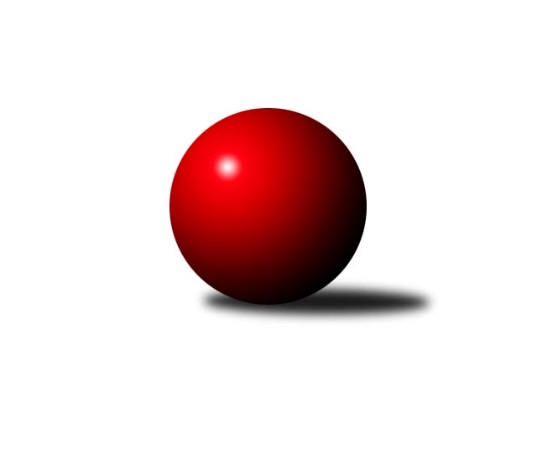 Č.2Ročník 2023/2024	1.10.2023Nejlepšího výkonu v tomto kole: 1626 dosáhlo družstvo: Loko Cheb CKrajská soutěž 1.třídy KV 2023/2024Výsledky 2. kolaSouhrnný přehled výsledků:TJ Jáchymov B	- Slovan K.Vary D	5:1	1568:1536	5.5:2.5	30.9.Loko Cheb C	- So.Útvina B	5:1	1626:1506	4.0:4.0	30.9.TJ Šabina B	- TJ Lomnice F	5:1	1498:1422	5.0:3.0	30.9.Loko Cheb D 	- Kuželky Aš E	5:1	1605:1463	6.0:2.0	1.10.Tabulka družstev:	1.	TJ Jáchymov B	2	2	0	0	9.0 : 3.0 	9.5 : 6.5 	 1551	4	2.	Loko Cheb D	2	2	0	0	8.5 : 3.5 	10.0 : 6.0 	 1641	4	3.	TJ Šabina B	1	1	0	0	5.0 : 1.0 	5.0 : 3.0 	 1498	2	4.	Loko Cheb C	2	1	0	1	7.5 : 4.5 	8.0 : 8.0 	 1622	2	5.	So.Útvina B	2	1	0	1	5.0 : 7.0 	8.0 : 8.0 	 1479	2	6.	TJ Lomnice G	0	0	0	0	0.0 : 0.0 	0.0 : 0.0 	 0	0	7.	Slovan K.Vary D	1	0	0	1	1.0 : 5.0 	2.5 : 5.5 	 1536	0	8.	TJ Lomnice F	2	0	0	2	3.0 : 9.0 	7.0 : 9.0 	 1435	0	9.	Kuželky Aš E	2	0	0	2	3.0 : 9.0 	6.0 : 10.0 	 1480	0Podrobné výsledky kola:	 TJ Jáchymov B	1568	5:1	1536	Slovan K.Vary D	Ladislav Martínek	 	 194 	 194 		388 	 2:0 	 374 	 	189 	 185		Martin Kopač	Štefan Mrenica	 	 198 	 186 		384 	 0.5:1.5 	 422 	 	198 	 224		Václav Hlaváč ml.	Hana Makarová	 	 208 	 213 		421 	 2:0 	 370 	 	190 	 180		Zdeněk Kříž ml.	Jaroslav Stulík *1	 	 173 	 202 		375 	 1:1 	 370 	 	200 	 170		Samuel Pavlíkrozhodčí: Jiří Šedastřídání: *1 od 51. hodu Jiří ŠedaNejlepší výkon utkání: 422 - Václav Hlaváč ml.	 Loko Cheb C	1626	5:1	1506	So.Útvina B	Ivan Rambousek	 	 199 	 217 		416 	 2:0 	 328 	 	165 	 163		Monika Hejkalová	Vladimír Krýsl	 	 189 	 178 		367 	 0:2 	 381 	 	197 	 184		Jitka Červenková	Daniel Hussar	 	 192 	 236 		428 	 1:1 	 396 	 	202 	 194		Antonín Čevela	Jana Hamrová	 	 223 	 192 		415 	 1:1 	 401 	 	192 	 209		Karel Pejšekrozhodčí: Jana HamrováNejlepší výkon utkání: 428 - Daniel Hussar	 TJ Šabina B	1498	5:1	1422	TJ Lomnice F	Stanislav Květoň	 	 199 	 196 		395 	 2:0 	 333 	 	171 	 162		Kristýna Prouzová	Tereza Lorenzová	 	 149 	 131 		280 	 0:2 	 340 	 	171 	 169		Filip Křivka	Michaela Pešková	 	 195 	 206 		401 	 2:0 	 355 	 	176 	 179		Šárka Cholopovová	Aleš Lenomar	 	 230 	 192 		422 	 1:1 	 394 	 	200 	 194		Jan Ritschelrozhodčí: Gerhard BrandlNejlepší výkon utkání: 422 - Aleš Lenomar	 Loko Cheb D 	1605	5:1	1463	Kuželky Aš E	Pavel Schubert	 	 212 	 216 		428 	 2:0 	 386 	 	189 	 197		Jan Doskočil	Pavel Feksa	 	 209 	 206 		415 	 2:0 	 343 	 	195 	 148		František Repčík	Josef Jančula	 	 150 	 165 		315 	 0:2 	 351 	 	171 	 180		Františka Pokorná	Adolf Klepáček	 	 219 	 228 		447 	 2:0 	 383 	 	192 	 191		Milada Viewegová *1rozhodčí: Adolf Klepáčekstřídání: *1 od 51. hodu Václav ViewegNejlepší výkon utkání: 447 - Adolf KlepáčekPořadí jednotlivců:	jméno hráče	družstvo	celkem	plné	dorážka	chyby	poměr kuž.	Maximum	1.	Jakub Růžička 	Loko Cheb D 	501.00	336.0	165.0	6.0	1/1	(501)	2.	Pavel Schubert 	Loko Cheb D 	428.00	295.0	133.0	11.0	1/1	(428)	3.	Daniel Hussar 	Loko Cheb C	428.00	298.0	130.0	8.0	1/1	(428)	4.	Adolf Klepáček 	Loko Cheb D 	424.50	295.0	129.5	5.5	1/1	(447)	5.	Ivan Rambousek 	Loko Cheb C	423.00	313.5	109.5	10.5	1/1	(430)	6.	Aleš Lenomar 	TJ Šabina B	422.00	283.0	139.0	3.0	1/1	(422)	7.	Václav Hlaváč  ml.	Slovan K.Vary D	422.00	287.0	135.0	8.0	1/1	(422)	8.	Jana Hamrová 	Loko Cheb C	409.00	289.5	119.5	12.5	1/1	(415)	9.	Pavel Feksa 	Loko Cheb D 	408.50	299.5	109.0	10.0	1/1	(415)	10.	Štefan Mrenica 	TJ Jáchymov B	401.50	277.5	124.0	7.0	2/2	(419)	11.	Michaela Pešková 	TJ Šabina B	401.00	277.0	124.0	12.0	1/1	(401)	12.	Karel Pejšek 	So.Útvina B	400.00	287.5	112.5	10.5	2/2	(401)	13.	Stanislav Květoň 	TJ Šabina B	395.00	289.0	106.0	11.0	1/1	(395)	14.	Vladimír Krýsl 	Loko Cheb C	384.50	270.0	114.5	8.5	1/1	(402)	15.	Jiří Marek 	Loko Cheb C	383.00	302.0	81.0	18.0	1/1	(383)	16.	František Repčík 	Kuželky Aš E	380.00	283.5	96.5	15.5	2/2	(417)	17.	Martin Kopač 	Slovan K.Vary D	374.00	271.0	103.0	9.0	1/1	(374)	18.	Samuel Pavlík 	Slovan K.Vary D	370.00	266.0	104.0	12.0	1/1	(370)	19.	Zdeněk Kříž  ml.	Slovan K.Vary D	370.00	271.0	99.0	13.0	1/1	(370)	20.	Jan Doskočil 	Kuželky Aš E	357.50	256.5	101.0	16.5	2/2	(386)	21.	Františka Pokorná 	Kuželky Aš E	350.50	255.5	95.0	16.0	2/2	(351)	22.	Jitka Červenková 	So.Útvina B	348.50	248.0	100.5	14.5	2/2	(381)	23.	Kristýna Prouzová 	TJ Lomnice F	346.50	263.5	83.0	17.5	2/2	(360)	24.	Josef Jančula 	Loko Cheb D 	343.50	257.0	86.5	19.0	1/1	(372)	25.	Filip Křivka 	TJ Lomnice F	336.00	268.0	68.0	18.0	2/2	(340)	26.	Tereza Lorenzová 	TJ Šabina B	280.00	220.0	60.0	30.0	1/1	(280)		Hana Makarová 	TJ Jáchymov B	421.00	289.0	132.0	12.0	1/2	(421)		Jiří Šeda 	TJ Jáchymov B	420.00	288.0	132.0	5.0	1/2	(420)		Anna Davídková 	Kuželky Aš E	401.00	285.0	116.0	12.0	1/2	(401)		Tomáš Koubek 	TJ Lomnice F	400.00	294.0	106.0	13.0	1/2	(400)		Antonín Čevela 	So.Útvina B	396.00	281.0	115.0	11.0	1/2	(396)		Jan Ritschel 	TJ Lomnice F	394.00	277.0	117.0	9.0	1/2	(394)		Filip Kalina 	So.Útvina B	392.00	277.0	115.0	12.0	1/2	(392)		Ladislav Martínek 	TJ Jáchymov B	388.00	274.0	114.0	7.0	1/2	(388)		Jaroslav Stulík 	TJ Jáchymov B	374.00	268.0	106.0	16.0	1/2	(374)		Kryštof Prouza 	TJ Lomnice F	356.00	253.0	103.0	14.0	1/2	(356)		Šárka Cholopovová 	TJ Lomnice F	355.00	264.0	91.0	13.0	1/2	(355)		Pavel Sýkora 	So.Útvina B	345.00	259.0	86.0	14.0	1/2	(345)		Monika Hejkalová 	So.Útvina B	328.00	249.0	79.0	22.0	1/2	(328)		Juraj Šándor 	TJ Jáchymov B	320.00	254.0	66.0	24.0	1/2	(320)Sportovně technické informace:Starty náhradníků:registrační číslo	jméno a příjmení 	datum startu 	družstvo	číslo startu
Hráči dopsaní na soupisku:registrační číslo	jméno a příjmení 	datum startu 	družstvo	Program dalšího kola:3. kolo7.10.2023	so	9:00	TJ Lomnice G - TJ Šabina B (dohrávka z 1. kola)	12.10.2023	čt	17:00	So.Útvina B - TJ Šabina B	14.10.2023	so	8:30	Slovan K.Vary D - Loko Cheb D 	14.10.2023	so	14:00	Kuželky Aš E - Loko Cheb C				TJ Lomnice F - -- volný los --	15.10.2023	ne	10:00	TJ Lomnice G - TJ Jáchymov B	Nejlepší šestka kola - absolutněNejlepší šestka kola - absolutněNejlepší šestka kola - absolutněNejlepší šestka kola - absolutněNejlepší šestka kola - dle průměru kuželenNejlepší šestka kola - dle průměru kuželenNejlepší šestka kola - dle průměru kuželenNejlepší šestka kola - dle průměru kuželenNejlepší šestka kola - dle průměru kuželenPočetJménoNázev týmuVýkonPočetJménoNázev týmuPrůměr (%)Výkon1xAdolf KlepáčekLoko Cheb D4471xVáclav Hlaváč ml.Slovan KV D113.594221xDaniel HussarLoko Cheb C4282xAleš LenomarŠabina B113.494221xPavel SchubertLoko Cheb D4281xHana MakarováJáchymov B113.324212xAleš LenomarŠabina B4221xAdolf KlepáčekLoko Cheb D110.444471xVáclav Hlaváč ml.Slovan KV D4221xMichaela PeškováŠabina B107.844011xHana MakarováJáchymov B4212xStanislav KvětoňŠabina B106.23395